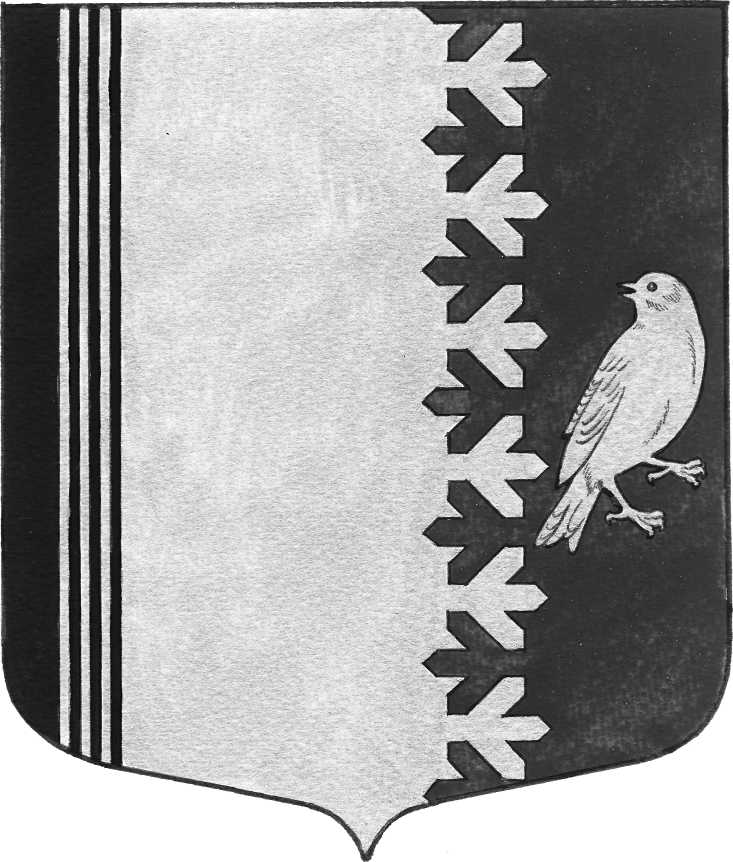   АДМИНИСТРАЦИЯ   МУНИЦИПАЛЬНОГО  ОБРАЗОВАНИЯШУМСКОЕ  СЕЛЬСКОЕ ПОСЕЛЕНИЕКИРОВСКОГО МУНИЦИПАЛЬНОГО  РАЙОНАЛЕНИНГРАДСКОЙ  ОБЛАСТИП О С Т А Н О В Л Е Н И  Еот  08 апреля  2022 года  № 63Об утверждении состава единой комиссии по осуществлению закупок          В связи с кадровыми изменениями в администрации муниципального образования  Шумское сельское поселение Кировского муниципального района Ленинградской области, в соответствии с Федеральным законом от 5 апреля . № 44-ФЗ «О контрактной системе в сфере закупок товаров, работ, услуг для обеспечения государственных и муниципальных нужд», для определения поставщиков (подрядчиков, исполнителей), за исключением осуществления закупки у единственного поставщика (подрядчика, исполнителя), в целях обеспечения осуществления администрацией муниципального образования Шумское сельское поселение Кировского муниципального района Ленинградской области (муниципальным заказчиком) закупок товаров, работ, услуг для обеспечения муниципальных нужд:    постановляю:Утвердить состав единой комиссии по осуществлению закупок согласно  Приложению №1.  Постановление администрации МО Шумское сельское поселение Кировского муниципального района Ленинградской области от                       23 марта 2020 года № 73 «Об утверждении состава единой комиссии по осуществлению закупок» считать утратившим силу. Глава администрации                                                                       В.Л.УльяновРазослано: дело, прокуратура КМР  УТВЕРЖДЕН                                                                      постановлением администрации       МО Шумское сельское поселениеКировского муниципального района          Ленинградской области          от 08 апреля 2022 №63                                                                                      (Приложение №1) СОСТАВ ЕДИНОЙ КОМИССИИ ПО ОСУЩЕСТВЛЕНИЮ ЗАКУПОКмуниципального заказчика – администрации МО Шумское сельское поселение Кировского муниципального района Ленинградской областиПредседатель единой комиссии по осуществлению закупок:- Ульянов Владимир Леонидович, глава администрации муниципального образования Шумское сельское поселение Кировского муниципального района  Ленинградской области. Члены единой комиссии по осуществлению закупок:  - Лустова Наталья Анатольевна, начальник сектора экономики и финансов администрации  муниципального образования Шумское сельское поселение Кировского муниципального района  Ленинградской области;    -Садыкова Варвара Николаевна, специалист 1 категории администрации муниципального образования Шумское сельское поселение Кировского муниципального района Ленинградской области;